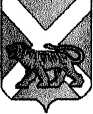 АДМИНИСТРАЦИЯ СЕРГЕЕВСКОГО СЕЛЬСКОГО ПОСЕЛЕНИЯПОГРАНИЧНОГО МУНИЦИПАЛЬНОГО РАЙОНАПРИМОРСКОГО КРАЯПОСТАНОВЛЕНИЕ21.11.2014                                           с. Сергеевка                                                 № 123Об утверждении муниципальной программы  «Развитие культуры в Сергеевском сельском поселении  на 2015-2017 годы» В соответствии со ст.179 Бюджетного кодекса Российской Федерации, подпунктом 12 пункта 1 статьи 14 Федерального закона от 06.10.2003 № 131-ФЗ «Об общих принципах организации местного самоуправления в Российской Федерации», Уставом Сергеевского сельского поселения, постановлением администрации Сергеевского сельского поселения от 26.08.2013 № 97 «Об утверждении порядка принятия решений о разработке муниципальных программ, их формирования и реализации на территории Сергеевского сельского поселения», в целях  обеспечения жителей поселения услугами организаций культуры и создания условий для организации досуга, администрация Сергеевского сельского поселения  ПОСТАНОВЛЯЕТ:1. Утвердить муниципальную программу «Развитие культуры в Сергеевском сельском поселении на 2015-2017 годы» (прилагается). 2. Признать утратившим силу с 01.01.2015 года постановление администрации Сергеевского сельского поселения от 07.11.2013 № 128 «Об утверждении муниципальной программы «Развитие культуры в Сергеевском сельском поселении Пограничного муниципального района на 2014-2016 годы» (в редакции постановлений от 30.01.2014 № 19, от 11.08.2014 № 72).3. Обнародовать настоящее постановление на информационных стендах в помещениях администрации Сергеевского сельского поселения, библиотеки села Сергеевка и сельского клуба Украинка и разместить на официальном сайте Сергеевского сельского поселения (www.sp-sergeevskoe.ru.).  4. Настоящее постановление вступает в силу с момента обнародования и распространяет свое действие на отношения, возникшие с 01 января 2015 года.5. Контроль исполнения настоящего постановления оставляю за собой. Глава  поселения – глава администрации Сергеевского сельского поселения                                                          И.В. СтарченкоН.В.Кузнецова24 7 04                                             Утверждена                                                                                постановлением администрации                                                                                    Сергеевского сельского поселения                                                                                    от «21» ноября 2014 года № 123Муниципальная программа «Развитие культуры в Сергеевском сельском поселении на 2015-2017 годы»Паспорт муниципальной программыНаименование муниципальной программы: муниципальная программа «Развитие культуры в Сергеевском сельском поселении на 2015-2017 годы» (далее – Программа).Дата принятия решения о разработке: распоряжение администрации Сергеевского сельского поселения от 12.11.2014 № 52-р «О разработке муниципальных программ в Сергеевском сельском поселении на 2015-2017 годы».Заказчик муниципальной программы: администрация Сергеевского сельского поселения.Основание для разработки муниципальной программы: - ст.179 Бюджетного кодекса Российской Федерации;- Федеральный закон от 06.10.2003 № 131-ФЗ «Об общих принципах организации местного самоуправления в Российской Федерации»;- Федеральный закон от 09.10.1992 № 3612-1 «Основы законодательства Российской Федерации о культуре»;- Закон Приморского края от 22.12.2004 № 203-КЗ «Об организации и поддержке учреждений культуры и искусства в Приморском крае»;- Положение о создании условий для организации досуга в Сергеевском сельском поселении, утверждённое решением муниципального комитета от 16.09.2005 № 14;- Положение о создании условий для обеспечения жителей Сергеевского сельского поселения услугами организаций культуры, утверждённое решением муниципального комитета Сергеевского сельского поселения от 16.09.2005 № 15.Разработчики муниципальной программы: специалисты администрации Сергеевского сельского поселения;Цели муниципальной программы:- сохранение и развитие накопленного культурного и духовного потенциала сельского поселения;- динамичное развитие, гармонизация культурной жизни сельского поселения; - активизация творческих процессов и предоставление населению культурных услуг и информации;- создание условий для организации досуга и обеспечения жителей поселения услугами организаций культуры;- формирование позитивного имиджа культуры поселения.Задачи муниципальной программы: - выравнивание доступа к услугам учреждений культуры, информации, культурным ценностям;- воспроизводство творческого потенциала Сергеевского сельского поселения;- создание условий для доступа населения Сергеевского сельского поселения к российскому культурному наследию, современной культуре, информационным ресурсам;- осуществление мероприятий по укреплению материально-технической базы учреждений культуры. - создание условий для повышения качества и разнообразия услуг, предоставляемых в сфере культуры;- воспитание чувства любви к селу и гордости за его историко-культурные традиции.Сроки и этапы реализации муниципальной программы: Муниципальная программа реализуется в 2015 - 2017  годах в один этап.Объемы и источники финансирования муниципальной программы (в текущих ценах каждого года): Мероприятия программы реализуются за счет средств бюджета Сергеевского сельского поселения. Общий объем финансирования мероприятий программы на 2015 - 2017 годы составляет 150 тысяч рублей, в т.ч. по годам:2015 год – 50 тыс. руб.2016 год – 50 тыс.руб.2017 год – 50 тыс.руб.Бюджетные ассигнования, предусмотренные в Программе, могут быть уточнены при формировании проекта местного бюджета. Перечень подпрограмм муниципальной  программы. Подпрограмма «Право граждан на участие в культурной жизни»; Перечень основных мероприятий муниципальной программы: 1.1. Осуществление культурно - досуговой деятельности на территории Сергеевского сельского поселения;1.2. Сохранение и развитие творческого потенциала.1.3. Укрепление единого культурного пространства в сельском поселении.1.4. Создание условий для массового отдыха жителей и организация досуга населения в сельском поселении. Основные исполнители муниципальной программы: МКУ «Сельский клуб с. Украинка Сергеевского сельского поселения Пограничного муниципального района Приморского края».Целевые индикаторы муниципальной программы: - увеличение числа культурно-досуговых мероприятий и количества зрителей в учреждении культуры на 5%;- увеличение охвата населения кружковой работой и увеличение числа культурно-досуговых формирований на 3%;- расширение и улучшение качества услуг;- выявление и поддержка молодых дарований;- развитие патриотического воспитания у подрастающего поколения; Ожидаемые конечные результаты реализации муниципальной программы:- увеличение количества присутствующих на мероприятиях;- увеличение количества проведенных мероприятий, концертов, фестивалей, конкурсов; - сохранение и увеличение самодеятельных коллективов, количества участников самодеятельных коллективов- сохранение и эффективное использование культурного наследия.Организация управления и система контроля за исполнением программы:Функцию управления Программой предполагается возложить на Бюджетную комиссию администрации Сергеевского сельского поселения. Бюджетная комиссия рассматривает предложения по корректировке программы в целом или ее отдельных разделов, принимает решение о целесообразности внесения изменений в Программу и формирует сводный документ по корректировке программы для рассмотрения на уровне главы администрации Сергеевского сельского поселения.Текущее управление программой осуществляет финансовый отдел администрации Сергеевского сельского поселения. Мероприятия Программы реализуются Исполнителем: МКУ «Сельский клуб с. Украинка Сергеевского сельского поселения».  1. Содержание проблемы и обоснование необходимостиее решения программными методамиПри разработке Программы соблюдена преемственность мероприятий, реализованных в предыдущие годы. Культура влияет на экономику через совершенствование интеллектуального, образовательного, духовного потенциала людей, занятых в сфере материального производства. Настоящая программа определяет комплекс мер по усилению роли культуры в сельском поселении, дальнейшему ее развитию, сохранению накопленного культурного наследия. Основным учреждением культуры на территории сельского поселения долгие годы является: Сельский клуб села Украинка, на базе которого реализуется работа самодеятельных коллективов, детских кружков, а также проводятся культурно-массовые мероприятия.Ситуацию в сфере культуры необходимо поддерживать с точки зрения объемов, качества, востребованности предоставленных услуг, которые могут обеспечить ее устойчивое развитие. Вместе с тем, накапливание проблем в сфере культуры значительно превышает возможности по их решению.Анализ работы учреждения культуры МКУ «Сельский клуб с.Украинка Сергеевского сельского поселения» показал, что это учреждение культуры является востребованной площадкой, на которой проходят мероприятия поселенческого уровня: календарные праздники, концерты, конкурсы, театральные представления, выставки. Более 160 мероприятий прошли в течение года, которые посетили около 1979 человек.Характер деятельности учреждения культуры и требования к уровню проводимых им мероприятий обусловливает необходимость создания современной технической базы с широким спектром возможностей.Учреждение культуры и проводимые им мероприятия должны быть яркими и в полном объеме отвечать запросам населения. Программа предполагает ведение активной работы на базе действующего МКУ «Сельский клуб с.Украинка Сергеевского сельского поселения», направленной на удовлетворение потребностей населения в услугах культуры и искусства, сохранение и дальнейшее развитие творческих возможностей коллективов и детских кружков, вовлечение в культурную жизнь жителей сельского поселения всех возрастов, что будет достигаться регулярным проведением, ставших традиционными, торжественных культурно-массовых мероприятий.Значимость и актуальность реализации обозначенных проблем требуют сбалансированного решения вопросов, связанных, с одной стороны, с сохранением и развитием культурного потенциала сельского поселения, с другой стороны, с выбором и поддержкой приоритетных направлений, обеспечивающих улучшение качества, разнообразие и увеличение доступа к услугам организаций культуры, создание условий для развития творчества. Программно-целевой метод позволяет сконцентрировать финансовые ресурсы на проведении наиболее необходимых работ, направленных на сохранение и обеспечение функционирования учреждений.Таким образом, сложность и разносторонность задач улучшения качества жизни за счет духовного, творческого развития личности, обеспечения качественных, разнообразных и доступных населению услуг организациями культуры обуславливают необходимость решения данных проблем программно-целевым методом. 2. Цели и задачи Программы - сохранение и развитие накопленного культурного и духовного потенциала Сергеевского сельского поселения, динамичное развитие, гармонизация культурной жизни на территории Сергеевского сельского поселения;- поддержка и распространение лучших традиций и достижений культуры;- активизация творческих процессов и предоставление населению услуг в сфере культуры, информации в соответствии с основными направлениями социально-экономической политики Сергеевского сельского поселения;- развитие и обновление форм и содержания работы учреждения культуры;- создание условий для обеспечения доступа различных групп граждан к культурным благам.Достижение указанной цели в рамках программы предполагает увеличение количества конкурсов, театрализованных представлений и праздников, выставок, укрепление материально-технической базы учреждения.Учитывая специфику развития культуры в сельской местности, содержание Программы в соответствии с указанными принципами её реализации определяется необходимостью решения поставленных задач:- сохранение, развитие и использование культурного наследия; - культурно-массовая и культурно просветительская работа, развитие творческого потенциала населения;- работа с общественными объединениями, детьми и молодежью; - поддержка и развитие материально-технического комплекса сферы культуры и искусства; - повышение образовательного и профессионального уровня работников учреждений культуры и искусства. Достижение указанной цели в рамках Программы предполагает решение следующих задач:- осуществление культурно - досуговой деятельности на территории Сергеевского сельского поселения;- сохранение и развитие творческого потенциала;- укрепление единого культурного пространства в сельском поселении.- создание условий для массового отдыха жителей и организация досуга населения в Сергеевском сельском поселении.Решение поставленных в рамках Программы задач достигается за счет: - организации творческого досуга населения;- проведения праздников, культурных акций;- проведения конкурсов, вечеров отдыха и т.д.;- создания условий для обеспечения возможности участия граждан в культурной жизни и пользования учреждениями культуры;- поддержки самодеятельных коллективов в части участия их в фестивалях, конкурсах, культурных акциях.3. Сроки и этапы реализации Программы Программа реализуется в 2015 - 2017  годах в один этап.4. Перечень мероприятий ПрограммыВ соответствии с поставленными целями и задачами реализация Программы осуществляется через систему программных мероприятий по следующим направлениям: - организация и проведение мероприятий поселенческого уровня: фестивалей, конкурсов, праздников, юбилейные мероприятия сёл поселения;- организация творческого досуга населения, проведение календарных праздников, вечеров отдыха, культурных акций.Перечень программных мероприятий, сроки исполнения, объемы и источники финансирования, в том числе по годам реализации, указаны в Приложении № 1 к настоящей программе.5. Механизм реализации ПрограммыЗаказчик Программы - администрация Сергеевского сельского поселения определяет основное содержание направлений и мероприятий Программы, предоставляет информацию о реализации Программы в Бюджетную комиссию администрации Сергеевского сельского поселения, совместно с исполнителями мероприятий Программы в соответствии с законодательством Российской Федерации несет ответственность за нецелевое и неэффективное использование средств  бюджета поселения, а также за несвоевременное представление отчетности.Для обеспечения мониторинга и анализа хода реализации Программы заказчик Программы проводит ежегодное уточнение перечня программных мероприятий на очередной финансовый год и плановый период, с уточнением затрат по программным мероприятиям, в соответствии с мониторингом фактически достигнутых целевых показателей реализации Программы, а также, связанные с изменениями внешней среды, информирование общественности о ходе и результатах реализации Программы, финансирования программных мероприятий.Финансовый отдел администрации Сергеевского сельского поселения осуществляет текущее управление Программой, обладает правом вносить предложения об изменении объемов финансовых средств, направляемых на решение отдельных задач Программы.6. Ресурсное обеспечение ПрограммыМероприятия Программы реализуются за счет средств бюджета Сергеевского сельского поселения. Объем финансирования Программы на 2015 – 2017 годы составляет 150 тыс. руб. в т.ч. по годам:2015 год – 50 тыс.руб.2016 год – 50 тыс.руб.2017 год - 50 тыс.руб.В качестве дополнительных источников финансирования отдельных мероприятий Программы могут привлекаться средства организаций, учреждений, предприятий, независимо от форм собственности, деятельность которых осуществляется на территории Сергеевского сельского поселения.Объем финансирования Программы носит прогнозный характер и подлежит уточнению при разработке бюджета Сергеевского сельского поселения Пограничного муниципального района. Размеры средств, выделяемых на реализацию мероприятий настоящей программы, утверждаются ежегодно решением муниципального комитета Сергеевского сельского поселения «О бюджете Сергеевского сельского поселения на очередной финансовый год и плановый период».7. Управление реализацией Программы и контроль за ходом ее исполненияВыполнение Программы предполагается осуществить администрацией Сергеевского сельского поселения во взаимодействии с учреждением культуры  МКУ  «Сельский клуб с.Украинка Сергеевского сельского поселения». Текущее управление и контроль за качественным  и своевременным выполнением мероприятий программы, целевым и рациональным использованием финансовых средств, своевременным информированием о проделанной работе осуществляется финансовым отделом администрации Сергеевского сельского поселения, заведующим МКУ «Сельский клуб с.Украинка Сергеевского сельского поселения».  Заказчик Программы обеспечивает подготовку отчетных данных об исполнении программных мероприятий и, в установленный срок, представляет отчет о выполнении настоящей программы за отчетный период в Бюджетную комиссию администрации Сергеевского сельского поселения.8. Оценка эффективности реализации ПрограммыЭффективность Программы складывается из эффекта от реализации мероприятий Программы. Социальный эффект от реализации Программы в течение 2015 - 2017 годов выражается в:- воспитании гражданственности, патриотизма у подрастающего поколения;- воспитании нравственного, эстетического мировоззрения среди населения;- сохранении и развитии народного творчества; - поддержке талантливой молодежи, создание условий для творческого роста юных дарований; - улучшении качества организация досуга населения; - увеличение количества посещений массовых мероприятий;- увеличение количества мероприятий;- сохранение и увеличение количества участников самодеятельных коллективов;- улучшение материально-технической базы учреждений культуры.Перечень целевых индикаторов (показателей),характеризующих ежегодный ход и итоги реализации ПрограммыОценка эффективности Программы производится на основе сопоставления в динамике фактически достигнутых результатов (целевых индикаторов) с их плановыми значениями, определяемыми в процессе разработки Программы в разрезе задач или отдельных мероприятий.Оценка эффективности производится по следующим направлениям:- степень достижения целей, решения задач Программы;- степень соответствия запланированному уровню затрат по определенному мероприятию Программы;- общественная эффективность – соотношение общественно значимого эффекта реализации Программы с непосредственными показателями программных мероприятий;- экономическая эффективность – соотношение непосредственных результатов, планируемых для достижения в рамках программных мероприятий, с затратами на их достижение.Оценка эффективности реализации целевых индикаторов Программы производится путем сравнения фактически достигнутых значений целевых индикаторов с установленными Программой значениями на основе расчетов по следующим формулам.Оценка эффективности реализации отдельного целевого индикатора Программы определяется на основе расчета коэффициента эффективности отдельного целевого индикатора:Kn  =(Tfn / Tn) x 100%, гдеK - коэффициент эффективности хода  реализации  n-го целевогоиндикатора программы;Tfn - фактическое значение n-го целевого индикатора, достигнутое в ходереализации программы;Tn - нормативное значение n-го  целевого  индикатора, утвержденное Программой на соответствующий год;n - порядковый номер целевого индикатора Программы.Оценка эффективности реализации Программы в целом определяется на основе расчетов итоговой сводной оценки по формуле:E = (SUM К / m) x 100%, где:E - эффективность реализации программы (процентов);SUM - обозначение математического суммирования;K - коэффициенты эффективности хода реализации индикаторов программы;m - количество индикаторов программы.В случае установления существенных различий (как положительных, так и отрицательных) данных между плановыми и фактическими значениями индикаторов, а также индикаторами разных лет, проводится анализ факторов, повлиявший на данное расхождение. По результатам такого анализа обосновывается изменение целевых индикаторов, а также изменение расходов бюджета по сравнению с предыдущими периодами. После проведения расчета общей оценки эффективности по конкретной Программе производится сопоставление полученного результата с данными, приведенными в следующей таблице:Результаты реализации Программы по итогам оценки ее эффективности рассматриваются на заседании Бюджетной комиссии Сергеевского сельского поселения. Снижение или повышение эффективности Программы по сравнению с плановыми значениями целевых индикаторов является основанием для уменьшения или увеличения в установленном порядке объема средств бюджета, выделяемых в очередном финансовом году на ее реализацию. Снижение эффективности Программы может являться основанием для принятия Бюджетной комиссией и главой администрации Сергеевского сельского поселения решения о сокращении с очередного финансового года бюджетных ассигнований на реализацию Программы, приостановлении или о досрочном прекращении ее реализации.Приложение № 1                                                                                                   к муниципальной программе  «Развитие культуры в Сергеевском  сельском поселении на 2015 – 2017 годы»,утверждённой постановлением администрации                                                                        Сергеевского сельского поселения от  21.11.2014 №  123Предложения программных мероприятий(всего по программе – 150 тыс.руб.)№ п/пНаименование показателяКоличество за год реализации программыКоличество за год реализации программыКоличество за год реализации программыКоличество за год реализации программы2014 год2015 год2016 год2017 год1Проведено массовых мероприятий2Проведено вечеров отдыха3Проведено тематических вечеров, устных журналов, деловых игр4Проведено мероприятий для детей и подростков5Присутствовало на мероприятиях6Организовано клубных формированийВ них участвуетФактически полученное значение оценки эффективности в целом по ПрограммеСтепень эффективности реализации Программы80-100% и болееВысокая60-80%Хорошая30-60%Удовлетворительная0-30%Неудовлетворительная№ п/пНаименование мероприятийНаименование мероприятийНаименование мероприятийНаименование мероприятийИсточник   финансированияИсточник   финансированияИсточник   финансированияОбъём финансирования(в тыс.руб.)Объём финансирования(в тыс.руб.)Объём финансирования(в тыс.руб.)Объём финансирования(в тыс.руб.)Объём финансирования(в тыс.руб.)ВсегоВсего№ п/пНаименование мероприятийНаименование мероприятийНаименование мероприятийНаименование мероприятийИсточник   финансированияИсточник   финансированияИсточник   финансирования2014г.2015г.2015г.2015г.2016г.1Приобретение материальных товаров (канцтовары)Приобретение материальных товаров (канцтовары)Приобретение материальных товаров (канцтовары)Приобретение материальных товаров (канцтовары)Бюджет  поселенияБюджет  поселенияБюджет  поселения11111332Подписка на периодические изданияПодписка на периодические изданияПодписка на периодические изданияПодписка на периодические изданияБюджет  поселенияБюджет  поселенияБюджет  поселения11111333Широкая МасленицаШирокая МасленицаШирокая МасленицаШирокая МасленицаБюджет  поселенияБюджет  поселенияБюджет  поселения22222664День защитника ОтечестваДень защитника ОтечестваДень защитника ОтечестваДень защитника ОтечестваБюджет  поселенияБюджет  поселенияБюджет  поселения33333995Международный Женский деньМеждународный Женский деньМеждународный Женский деньМеждународный Женский деньБюджет поселенияБюджет поселенияБюджет поселения5555515156День памяти и скорбиДень памяти и скорбиДень памяти и скорбиДень памяти и скорбиБюджет  поселенияБюджет  поселенияБюджет  поселения7День Победы 9 маяДень Победы 9 маяДень Победы 9 маяДень Победы 9 маяБюджет   поселенияБюджет   поселенияБюджет   поселения111111111133338День Молодежи РоссииДень Молодежи РоссииДень Молодежи РоссииДень Молодежи РоссииБюджет  поселенияБюджет  поселенияБюджет  поселения9День защиты детейДень защиты детейДень защиты детейДень защиты детейБюджет поселенияБюджет поселенияБюджет поселения333339910День РоссииДень РоссииДень РоссииДень РоссииБюджет  поселенияБюджет  поселенияБюджет  поселения11День Российского флагаДень Российского флагаДень Российского флагаДень Российского флагаБюджет  поселенияБюджет  поселенияБюджет  поселения12День Победы – 2 сентябряДень Победы – 2 сентябряДень Победы – 2 сентябряДень Победы – 2 сентябряБюджет поселенияБюджет поселенияБюджет поселения333339913День пожилых людейДень пожилых людейДень пожилых людейДень пожилых людейБюджет поселенияБюджет поселенияБюджет поселения55555151514День материДень материДень материДень материБюджет поселенияБюджет поселенияБюджет поселения55555151515День селаДень селаДень селаДень селаБюджет поселенияБюджет поселенияБюджет поселения333339916Декада инвалидовДекада инвалидовДекада инвалидовДекада инвалидовБюджет поселенияБюджет поселенияБюджет поселения333339917Новогодние праздникиНовогодние праздникиНовогодние праздникиНовогодние праздникиБюджет поселенияБюджет поселенияБюджет поселения44444121218Участие в районных мероприятиях, фестивалях, конкурсах, праздниках, юбилейных мероприятиях поселений Пограничного муниципального районаУчастие в районных мероприятиях, фестивалях, конкурсах, праздниках, юбилейных мероприятиях поселений Пограничного муниципального районаУчастие в районных мероприятиях, фестивалях, конкурсах, праздниках, юбилейных мероприятиях поселений Пограничного муниципального районаУчастие в районных мероприятиях, фестивалях, конкурсах, праздниках, юбилейных мероприятиях поселений Пограничного муниципального районаБюджет  поселенияБюджет  поселенияБюджет  поселения1111133Всего по программеВсего по программеВсего по программеВсего по программе5050505050150150